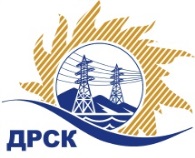 Акционерное Общество«Дальневосточная распределительная сетевая  компания»Протокол № 57/УТПиР-ВПзаседания закупочной комиссии по выбору победителя по открытому электронному запросу предложений на право заключения договора: Реконструкция ВЛ 10/0,4 кВ. Сковородинского района, филиал "АЭС"  закупка № 178   раздел 2.1.1. ГКПЗ 2015№ ООС – 31502963341ПРИСУТСТВОВАЛИ: члены постоянно действующей Закупочной комиссии АО «ДРСК»  2-го уровня.Форма голосования членов Закупочной комиссии: очно-заочная.ВОПРОСЫ, ВЫНОСИМЫЕ НА РАССМОТРЕНИЕ ЗАКУПОЧНОЙ КОМИССИИ: Об утверждении результатов процедуры переторжки.Об итоговой ранжировке предложений.О выборе победителя запроса предложений.РЕШИЛИ:По вопросу № 1Признать процедуру переторжки состоявшейся.Принять окончательные цены заявок участниковПо вопросу № 2Утвердить итоговую ранжировку заявокПо вопросу № 3Признать Победителем запроса предложений Реконструкция ВЛ 10/0,4 кВ. Сковородинского, филиал "АЭС"  участника, занявшего первое место в итоговой ранжировке по степени предпочтительности для заказчика: ООО ФСК «Энергосоюз» г. Благовещенск, ул. Нагорная 19, а/я 18  на условиях: стоимость предложения 8 398 630,00 руб. без учета НДС (9 910 383,40  руб. с учетом НДС). Срок выполнения работ: с момента заключения договора по август 2016 г. Условия оплаты: в течение 30 календарных дней с момента подписания КС-3.  Гарантийные обязательства: гарантия на все конструктивные элементы и работы, предусмотренные в ТЗ и выполняемые на объекте, в том числе на используемые строительные конструкции, материалы и оборудование составляет 5 лет. Предложение имеет статус оферты и действует до 30.03.16 г.исполнитель: Коврижкина Е.Ю.город  Благовещенск«28» декабря 2015 года№п/пНаименование Участника закупки и его адресПервоначальная цена заявки, руб. без НДСОкончательная цена заявки, руб. без НДС1ООО ФСК «Энергосоюз»г. Благовещенск, ул. Нагорная 19, а/я 189 446 969,00 8 398 630,002.ООО «Дальэлектромонтаж»г. Свободный, ул. Шатковская, 1268 974 000,00 не поступила3ООО «СпецСети»г. Благовещенск, ул. Горького, 3009 425 035,00 8 505 895,00Место в итоговой ранжировкеНаименование и адрес участникаПервоначальная цена заявки, руб. без НДСОкончательная цена заявки, руб. без НДС1 местоООО ФСК «Энергосоюз»г. Благовещенск, ул. Нагорная 19, а/я 189 446 969,00 8 398 630,002 местоООО «СпецСети»г. Благовещенск, ул. Горького, 3009 425 035,00 8 505 895,003 местоООО «Дальэлектромонтаж»г. Свободный, ул. Шатковская, 1268 974 000,008 974 000,00Ответственный секретарь Закупочной комиссии: Елисеева М.Г. _____________________________